РАСПОРЯЖЕНИЕ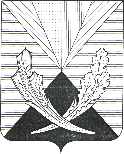 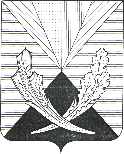 Об утверждении порядка опубликования информации об объектах недвижимого имущества муниципального района Челно-Вершинский Самарской областиНа основании Федерального закона от 06.10.2003 № 131-ФЗ «Об общих принципах организации местного самоуправления в Российской Федерации», Перечня Поручений Президента Российской Федерации по итогам заседания Государственного совета Российской Федерации от 05.04.2018 №Пр-817ГС, Устава муниципального района Челно-Вершинский, администрация муниципального района Челно-Вершинский                              П О С Т А Н О В Л Я Е Т:Утвердить порядок опубликования информации об объектах недвижимого имущества, находящихся в муниципальной собственности муниципального района Челно-Вершинский (далее - Порядок), согласно приложению к настоящему постановлению.Комитету по управлению муниципальным имуществом администрации муниципального района Челно-Вершинский обеспечить опубликование информацию об объектах недвижимого имущества, находящихся в муниципальной собственности муниципального района Челно-Вершинский, в соответствии с Порядком до 1 ноября 2018 года.Опубликовать постановление на официальном сайте администрации муниципального района и в газете «Официальный вестник».4. Контроль за исполнением данного постановления возложить на руководителя  комитета по управлению муниципальным имуществом администрации муниципального района Челно-Вершинский Афанасьеву А.А.Глава муниципального                                района Челно-Вершинский                                                                   В.А.КнязькинА.А.Афанасьева
Приложение к постановлению администрации муниципального района Челно-Вершинский от 20.09.2018 года   № 489Порядок опубликования информации об объектах недвижимого имущества, находящихся в муниципальной собственности муниципального района Челно-Вершинский Самарской области1. Настоящий Порядок определяет процедуру опубликования в информационно-телекоммуникационной сети "Интернет" (далее - сеть Интернет) информации об объектах недвижимого имущества, находящихся в собственности муниципального района Челно-Вершинский Самарской области, в целях обеспечения к ней доступа неопределенного круга лиц, заинтересованных в ее получении.2. Официальным сайтом администрации муниципального района Челно-Вершинский в сети Интернет для опубликования информации об объектах недвижимого имущества, находящихся в муниципальной собственности муниципального района Челно-Вершинский Самарской области, является официальный сайт администрации муниципального района Челно-Вершинский Самарской области (http://челно-вершины.рф).          3. Органом местного самоуправления муниципального района Челно-Вершинский Самарской области, уполномоченным на опубликование информации об объектах недвижимого имущества, находящихся в муниципальной собственности муниципального района Челно-Вершинский Самарской области, в сети Интернет, является Комитет по управлению муниципальным имуществом администрации муниципального района Челно-Вершинский Самарской области (далее - Комитет по управлению муниципальным имуществом).4. Информация об объектах недвижимого имущества, находящихся в муниципальной собственности муниципального района Челно-Вершинский Самарской области, опубликовывается в виде перечня объектов с указанием следующих сведений о них:а) земельные участки:кадастровый номер;местоположение;площадь;разрешённое использование.б) здания, помещения:наименование;адрес (местоположение);год постройки;кадастровый номер;площадь;вид ограничения (обременения) объекта (аренда, безвозмездное пользование).5. Опубликование информации об объектах недвижимого имущества, находящихся в муниципальной собственности муниципального района Челно-Вершинский Самарской области, осуществляется на основании сведений, учитываемых Комитетом по управлению муниципальным имуществом в реестре муниципального имущества муниципального района Челно-Вершинский Самарской области.6. Актуализация опубликованной информации об объектах недвижимого имущества, находящихся в муниципальной собственности муниципального района Челно-Вершинский Самарской области, осуществляется Комитетом по управлению муниципальным имуществом ежегодно, до 1 ноября.